    	Audition Packet and What You Need to Know: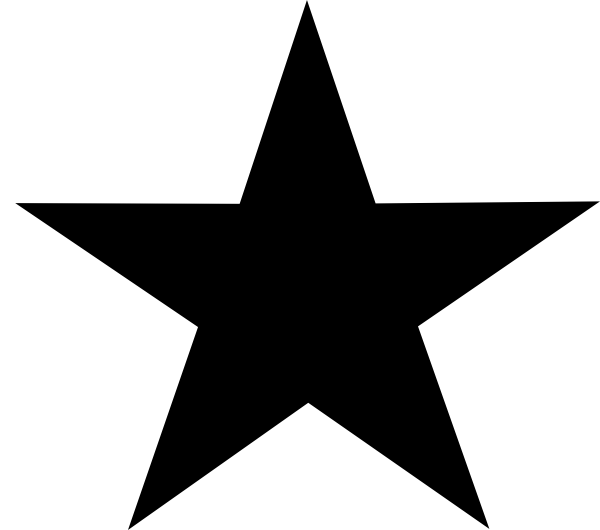 IMPORTANT DATES:Thursday, April 11th  – Audition Packets are due. Thursday, April 18th – Auditions – 3:15pm-6:00pmMonday, April 22nd – Cast List PostedThursday, April 25th  – Rehearsal 7:15-8:15 amThursday, May 2nd  – Rehearsal 7:15-8:15amThursday, May 9th  - Rehearsal 7:15-8:15amThursday, May 16th  - Rehearsal 7:15-8:15amThursday, May 23rd  - Rehearsal 7:15-8:15amThursday, May 30th  – Rehearsal 7:15-8:15am & SHOW 6:30-7:30Thursday, June 6th – Cast Celebration 7:15-8:15amIMPORTANT INFO:- Group acts are strongly encouraged.- Plan in advance and practice!- Be Creative! Juggling, mime, comedy, extreme hula-hooping, gymnastics, jump roping,    magic, dancing, and singing, but absolutely no lip-syncing acts. Think of something different, fun and unique. - All acts must be elementary age appropriate. This includes song lyrics, lines in a skit, dance moves & costumes. Please look up lyrics and make sure there are no references to sex, drugs, or alcohol. - All acts are to be under 2 minutes in length. - Make sure props are large enough to be seen from the stage. - Acts cannot be changed from audition act. - Come prepared and have fun!Audition Evaluation Guidelines: -PRESENTATION/PREPAREDNESS– Did you bring props or other necessities? Did you memorize the song words? Are you well-rehearsed? Did you bring everything necessary for a smooth audition? -STAGE PRESENCE/SHOWMANSHIP – Do you appear confident and can engage the audience? Are your facial expressions, body language, and demeanor appropriate? -CREATIVITY – Is your performance distinctive or different from other performers? Is it creative and genuine? Does your performance demonstrate your great personality? -APPROPRIATENESS – Is the content and language, including words, dance, and song “G” rated? Is it appropriate for a family show? IMPORTANT NOTES TO PARENTS: This note is included to help you prepare your child for success and also to create reasonable expectations. The talent show committee does their best to include as many acts as possible. And while we would like to be able to include all of the children who audition, unfortunately, this typically isn’t possible given the constraints of time, volunteer supervision, and creating a well rounded show. We try to include an equal amount from four main areas: singing, dancing, musical instruments, and other (skits, comedy, hula hoops, character dances and mimes.)There will be judges at the auditions who rate the acts on various aspects of performance, including creativity, practiced/skill level, and stage presence. We also take into account content of the act (including music lyrics). We ask questions such as: Is this a positive message? Is it appropriate for an elementary age audience? It is possible to edit out inappropriate parts of some songs. Please review any song lyrics of your child’s act and make edits accordingly. Auditions will take place on Thursday, April 18th from 3:15-6:00pm. Please plan on attending your child’s audition with your child as we will not have a lot of supervision and need to focus on the acts being performed. We will go in grade level order, starting with Kindergarten. There will be no exceptions. We understand that we all have other activities to be at, and will do our best to finish promptly. Please make sure your child has a copy of any music needed for their audition. It would be best if already edited for length/content. They may bring an MP3, phone, or CD. We want the experience of auditioning to be a positive one. There is value in the experience of organizing an act and being brave enough to try out in front of people, whether the act makes it or not. To this end, we are happy to share constructive feedback after the judging has been completed. Please feel free to contact either of the co-chairs directly. We are looking forward to having your children audition and we wish them fun and good luck! QUESTIONS?  Contact Mrs. Hartsfield – angelaha@spokaneschools.org 			or Mrs. Mireles- amandad@spokaneschools.org